แบบฟอร์มการขอเผยแพร่ข้อมูลผ่านเว็บไซต์ของสำนักงานสาธารณสุขอำเภอลานสักบันทึกข้อความ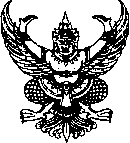 ส่วนราชการ สำนักงานสาธารณสุขอำเภอลานสัก  อำเภอลานสัก  จังหวัดอุทัยธานี    61160                                      ที่   อน 0732/48                                   วันที่     17  มกราคม  พ.ศ. ๒๕๖3     เรื่อง   ขอพิจารณาลงนามในประกาศ และขออนุมัติเผยแพร่ในเว็บไซด์เรียน	สาธารณสุขอำเภอลานสักเรื่องเดิม		ตามที่รัฐบาลกำหนดให้หน่วยงานภาครัฐ ดำเนินการตามหลักเกณฑ์การประเมินคุณธรรม และความโปร่งใสการดำเนินงานของหน่วยงานภาครัฐ (Integrity and Transparency Assessm ent : ITA) ประเด็น ให้หน่วยงานมีการกำหนดมาตรการ กลไก หรือการวางระบบในการบริหารผลการปฏิบัติงานและการดำเนินการกับเจ้าหน้าที่ผู้มีผลสัมฤทธิ์การปฏิบัติงานต่ำ เพื่อเป็นแนวทางในการพิจารณาให้คุณหรือโทษต่อผู้ปฏิบัติงาน นั้น		ข้อเท็จจริง		งานบริหาร กลุ่มงานบริหารทั่วไป จึงได้จัดทำประกาศสำนักงานสาธารณสุขอำเภอลานสัก เรื่อง มาตรการการบริหารผลการปฏิบัติงานและดำเนินการกับเจ้าหน้าที่ผู้มีผลสัมฤทธิ์การปฏิบัติงานต่ำ เพื่อให้หน่วยงานภายในของ สำนักงานสาธารณสุขอำเภอลานสัก มีแนวทางในการดำเนินการ และการพัฒนาบุคลากร		ข้อพิจารณา		จึงเรียนมาเพื่อโปรดพิจารณา หากเห็นชอบโปรดลงนามในประกาศตาม ที่แนบมาพร้อมนี้ และโปรดอนุมัตินำประกาศนี้เผยแพร่ในเว็บไซต์ ของสำนักงานสาธารณสุขอำเภอลานสัก ต่อไป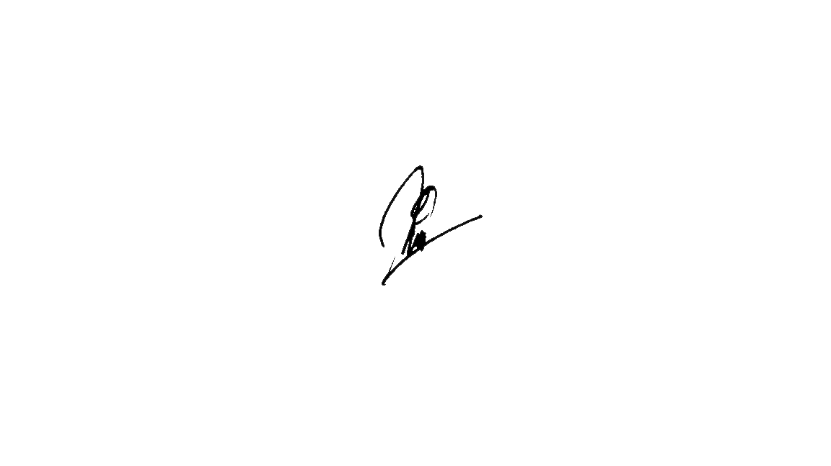                                                      (นางวาริญา ใจโพธา)                                            นักวิชาการสาธารณสุขชำนาญการลงนามแล้ว/อนุญาต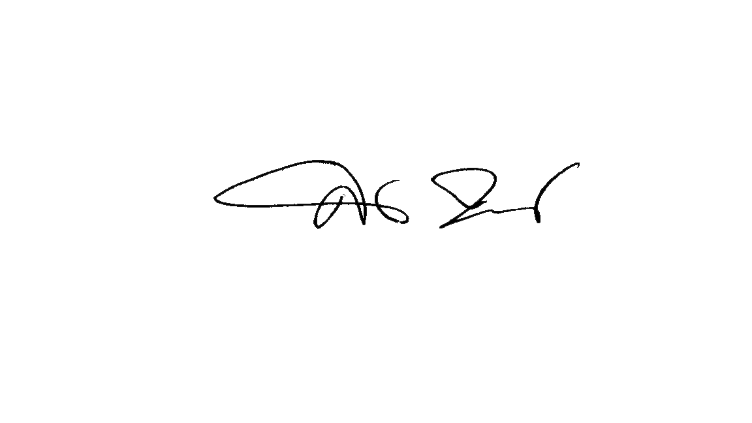     (นายสมเจตน์ เจียมเจือจันทร์)                                                       นักวิชาการสาธารณสุขชำนาญการ รักษาราชการแทน                                                                               สาธารณสุขอำเภอลานสักแบบฟอร์มการขอเผยแพร่ข้อมูลผ่านเว็บไซต์ของหน่วยงานในสังกัดสำนักงานปลัดกระทรวงสาธารณสุข  ชื่อหน่วยงาน  :  สำนักงานสาธารณสุขอำเภอลานสักวัน/เดือน/ปี   :  17  มกราคม  ๒๕๖3หัวข้อ :   (EB 13)  หน่วยงานมีการกำหนดมาตรการ กลไก หรือวางระบบในการปฏิบัติงานและการดำเนินการกับเจ้าหน้าที่ผู้มีผลสัมฤทธิ์การปฏิบัติงานต่ำ                                                         รายละเอียดข้อมูล (โดยสรุปหรือเอกสารแนบ)บันทึกข้อความให้ผู้บริหารทราบ และขออนุญาตนำเผยแพร่ประกาศมาตรการการบริหารผลการปฏิบัติงานและการดำเนินการกับเจ้าหน้าที่ผู้มีผลสัมฤทธิ์การปฏิบัติงานต่ำกรอบแนวทางการบริหารผลการปฏิบัติงานและการดำเนินการกับเจ้าหน้าที่ผู้มีผลสัมฤทธิ์การปฏิบัติงานต่ำรายงานการประชุมชี้แจงทำความเข้าใจให้ทราบทั่วทั้งองค์กรหนังสือแจ้งเวียน          -     แบบฟอร์มการเผยแพร่ข้อมูลต่อสาธารณะผ่าน Web site สำนักงานสาธารณสุขอำเภอลานสัก          -     Print Screen จาก Web site สำนักงานสาธารณสุขอำเภอลานสักLink ภายนอก : http://lansakhealth.comหมายเหตุ  : ………………………………………………………………………………………………………………………………         ผู้รับผิดชอบการให้ข้อมูล                                                     ผู้อนุมัติรับรอง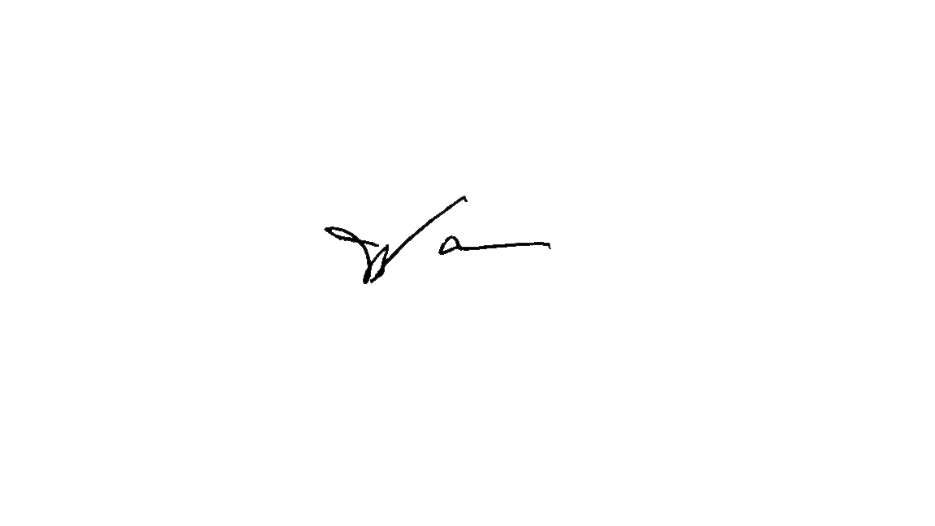              (นายบงกฏ พัฒนา)				              (นายสมเจตน์ เจียมเจือจันทร์)  ตำแหน่ง  นักวิชาการสาธารณสุขชำนาญการ                            ตำแหน่ง  สาธารณสุขอำเภอลานสัก           วันที่  17  มกราคม  พ.ศ. ๒๕๖3	                                  วันที่  17  มกราคม  พ.ศ. ๒๕๖3      ผู้รับผิดชอบการนำข้อมูลขึ้นเผยแพร่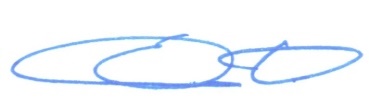     (นางวาริญา ใจโพธา)                                            นักวิชาการสาธารณสุขชำนาญการ                                                 วันที่  17  มกราคม  พ.ศ. ๒๕๖3